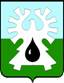 ГОРОДСКОЙ ОКРУГ УРАЙХанты-Мансийского автономного округа – ЮгрыАДМИНИСТРАЦИЯ ГОРОДА УРАЙПОСТАНОВЛЕНИЕот _________	                     №________О внесении изменений в муниципальнуюпрограмму «Обеспечение градостроительнойдеятельности на территории города Урай» на 2018-2030 годы В соответствии со статьей 179 Бюджетного кодекса Российской Федерации, на основании Федерального закона от 06.10.2003 №131-ФЗ «Об общих принципах организации местного самоуправления в Российской Федерации», постановления администрации города Урай от 25.06.2019 №1524 «О муниципальных программах муниципального образования городской округ город Урай»:Внести изменения в муниципальную программу «Обеспечение градостроительной деятельности на территории города Урай» на 2018-2030 годы, утвержденную постановлением администрации города Урай от 26.09.2017 №2758, согласно приложению.Опубликовать постановление в газете «Знамя» и разместить на официальном сайте органов местного самоуправления города Урай в информационно-телекоммуникационной сети «Интернет».Контроль за выполнением постановления возложить на заместителя главы города Урай Г.Г.Волошина. Глава города Урай                                                                                                   Т.Р.ЗакирзяновПриложение к постановлению администрации города Урайот ________ №_______Изменения в муниципальную программу «Обеспечение градостроительной деятельности на территории города Урай» на 2018-2030 годы (далее – муниципальная программа)В паспорте муниципальной программы:1) пункт 3 в строке 9 изложить в новой редакции:«3) увеличение доли муниципальных услуг в электронном виде в общем количестве предоставленных услуг по выдаче разрешения на строительство - не менее  90% ежегодно;»;2) строку 11 изложить в новой редакции:«».В таблице 1:1) строку 3 изложить в новой редакции:«»;1) строку 10 изложить в новой редакции:«».Таблицу 2 изложить в новой редакции:«Таблица 2Распределение финансовых ресурсов муниципальной программы».В таблице приложения 1 к муниципальной программе:1) строку 3 изложить в новой редакции:«»;2) строки 5,6,7,8,8.1,9  изложить в новой редакции:«».	5. Приложение 3 к муниципальной программе изложить в новой редакции:«Приложение 3 к муниципальной программе «Обеспечение градостроительной деятельности на территории города Урай» на 2018-2030 годыПубличная декларация о результатах реализации мероприятий муниципальной программы «Обеспечение градостроительной деятельности на территории города Урай»на 2018-2030 годы».11.Параметры финансового обеспечения муниципальной программы1) источник финансового обеспечения муниципальной программы: бюджет города Урай, бюджет Ханты-Мансийского автономного округа – Югры. 2) для реализации муниципальной программы всего необходимо 1 324 733,9 тыс. рублей:на 2018 год – 59 743,5 тыс. рублей;на 2019 год – 57 910,9 тыс. рублей;на 2020 год – 57 453,6 тыс. рублей;на 2021 год – 64 369,1 тыс. рублей;на 2022 год – 78 296,4 тыс. рублей;на 2023 год – 47 348,9 тыс. рублей;на 2024 год – 47 348,9 тыс. рублей;на 2025 год – 159 334,5 тыс. рублей;на 2026 год – 111 780,0 тыс. рублей;на 2027 год – 109 639,7 тыс. рублей;на 2028 год – 134 525,8 тыс. рублей;на 2029 год – 152 513,7 тыс. рублей;на 2030 год – 244 468,9 тыс. рублей.3 Доля муниципальных услуг в электронном виде в общем количестве предоставленных услуг по выдаче разрешения на строительство  <1>%4050506090не менее 90 процентовне менее 90 процентовне менее 90 процентовне менее 90 процентовне менее 90 процентовне менее 90 процентовне менее 90 процентовне менее 90 процентовне менее 90 процентовне менее 90 процентов10Количество зарегистрированных документов государственной информационной системе обеспечения градостроительной деятельности Ханты-Мансийского автономного округа - Югры *шт.891***---65007100720074007600780080008200840086008600Номер основного мероприятияОсновные мероприятия муниципальной программы(их взаимосвязь с целевыми показателями муниципальной программы)Ответственный исполнитель/соисполнитель Источники финансированияФинансовые затраты на реализацию (тыс. рублей)Финансовые затраты на реализацию (тыс. рублей)Финансовые затраты на реализацию (тыс. рублей)Финансовые затраты на реализацию (тыс. рублей)Финансовые затраты на реализацию (тыс. рублей)Финансовые затраты на реализацию (тыс. рублей)Финансовые затраты на реализацию (тыс. рублей)Финансовые затраты на реализацию (тыс. рублей)Финансовые затраты на реализацию (тыс. рублей)Финансовые затраты на реализацию (тыс. рублей)Финансовые затраты на реализацию (тыс. рублей)Финансовые затраты на реализацию (тыс. рублей)Финансовые затраты на реализацию (тыс. рублей)Финансовые затраты на реализацию (тыс. рублей)Номер основного мероприятияОсновные мероприятия муниципальной программы(их взаимосвязь с целевыми показателями муниципальной программы)Ответственный исполнитель/соисполнитель Источники финансированиявсегов том числе в том числе в том числе в том числе в том числе в том числе в том числе в том числе в том числе в том числе в том числе в том числе в том числе Номер основного мероприятияОсновные мероприятия муниципальной программы(их взаимосвязь с целевыми показателями муниципальной программы)Ответственный исполнитель/соисполнитель Источники финансированиявсего201820192020 20212022 2023 2024 2025 2026 2027 2028 2029 2030 1234567891011121314151617181Мероприятия по подготовке документов градорегулирования(1; 2)МКУ «УГЗиПг.Урай» /МКУ «УКС г.Урай»всего269315,22690,08680,68120,82599,011556,90,00,023833,910928,65470,833418,138360,7123655,81Мероприятия по подготовке документов градорегулирования(1; 2)МКУ «УГЗиПг.Урай» /МКУ «УКС г.Урай»федеральный бюджет0,00,00,00,00,00,00,00,00,00,00,00,00,00,01Мероприятия по подготовке документов градорегулирования(1; 2)МКУ «УГЗиПг.Урай» /МКУ «УКС г.Урай»бюджет Ханты-Мансийского автономного округа – Югры31229,32380,88246,67259,22363,610979,10,00,00,00,00,00,00,00,01Мероприятия по подготовке документов градорегулирования(1; 2)МКУ «УГЗиПг.Урай» /МКУ «УКС г.Урай»местный бюджет 238085,9309,2434,0861,6235,4577,80,00,023833,910928,65470,833418,138360,7123655,81Мероприятия по подготовке документов градорегулирования(1; 2)МКУ «УГЗиПг.Урай» /МКУ «УКС г.Урай»иные источники финансирования0,00,00,00,00,00,00,00,00,00,00,00,00,00,02Обеспечение МКУ «УГЗиП г. Урай» реализации функций и полномочий администрации города Урай в сфере градостроительства (3; 4)МКУ «УГЗиПг.Урай»всего313664,124996,023864,224577,322335,722621,523226,923226,924802,624802,624802,624802,624802,624802,62Обеспечение МКУ «УГЗиП г. Урай» реализации функций и полномочий администрации города Урай в сфере градостроительства (3; 4)МКУ «УГЗиПг.Урай»федеральный бюджет0,00,00,00,00,00,00,00,00,00,00,00,00,00,02Обеспечение МКУ «УГЗиП г. Урай» реализации функций и полномочий администрации города Урай в сфере градостроительства (3; 4)МКУ «УГЗиПг.Урай»бюджет Ханты-Мансийского автономного округа – Югры21,221,20,00,00,00,00,00,00,00,00,00,00,00,02Обеспечение МКУ «УГЗиП г. Урай» реализации функций и полномочий администрации города Урай в сфере градостроительства (3; 4)МКУ «УГЗиПг.Урай»местный бюджет 313642,924974,823864,224577,322335,722621,523226,923226,924802,624802,624802,624802,624802,624802,62Обеспечение МКУ «УГЗиП г. Урай» реализации функций и полномочий администрации города Урай в сфере градостроительства (3; 4)МКУ «УГЗиПг.Урай»иные источники финансирования 0,00,00,00,00,00,00,00,00,00,00,00,00,00,03Обеспечение реализации МКУ «УКС г.Урай» функций и полномочий администрации города Урай в сфере капитального строительства(5)МКУ «УКС г.Урай»всего343013,626434,424992,724335,723265,323444,324122,024122,028716,228716,228716,228716,228716,228716,23Обеспечение реализации МКУ «УКС г.Урай» функций и полномочий администрации города Урай в сфере капитального строительства(5)МКУ «УКС г.Урай»федеральный бюджет0,00,00,00,00,00,00,00,00,00,00,00,00,00,03Обеспечение реализации МКУ «УКС г.Урай» функций и полномочий администрации города Урай в сфере капитального строительства(5)МКУ «УКС г.Урай»бюджет Ханты-Мансийского автономного округа – Югры41,041,00,00,00,00,00,00,00,00,00,00,00,00,03Обеспечение реализации МКУ «УКС г.Урай» функций и полномочий администрации города Урай в сфере капитального строительства(5)МКУ «УКС г.Урай»местный бюджет 342972,626393,424992,724335,723265,323444,324122,024122,028716,228716,228716,228716,228716,228716,23Обеспечение реализации МКУ «УКС г.Урай» функций и полномочий администрации города Урай в сфере капитального строительства(5)МКУ «УКС г.Урай»иные источники финансирования 0,00,00,00,00,00,00,00,00,00,00,00,00,00,04Работы и мероприятия по землеустройству, подготовке и предоставлению земельных участков(6; 7; 8; 8.1;9)  МКУ «УГЗиПг.Урай»/МКУ «УКС г.Урай»;органы администрации города Урай: КУМИ всего12290,05423,1173,4232,3318,12243,10,00,0650,0650,0650,0650,0650,0650,04Работы и мероприятия по землеустройству, подготовке и предоставлению земельных участков(6; 7; 8; 8.1;9)  МКУ «УГЗиПг.Урай»/МКУ «УКС г.Урай»;органы администрации города Урай: КУМИ федеральный бюджет0,00,00,00,00,00,00,00,00,00,00,00,00,00,04Работы и мероприятия по землеустройству, подготовке и предоставлению земельных участков(6; 7; 8; 8.1;9)  МКУ «УГЗиПг.Урай»/МКУ «УКС г.Урай»;органы администрации города Урай: КУМИ бюджет Ханты-Мансийского автономного округа – Югры0,00,00,00,00,00,00,00,00,00,00,00,00,00,04Работы и мероприятия по землеустройству, подготовке и предоставлению земельных участков(6; 7; 8; 8.1;9)  МКУ «УГЗиПг.Урай»/МКУ «УКС г.Урай»;органы администрации города Урай: КУМИ местный бюджет 12290,05423,1173,4232,3318,12243,10,00,0650,0650,0650,0650,0650,0650,04Работы и мероприятия по землеустройству, подготовке и предоставлению земельных участков(6; 7; 8; 8.1;9)  МКУ «УГЗиПг.Урай»/МКУ «УКС г.Урай»;органы администрации города Урай: КУМИ иные источники финансирования 0,00,00,00,00,00,00,00,00,00,00,00,00,00,05Системно-аналитическое и программное сопровождение информационной системы обеспечения градостроительной деятельности (10)МКУ «УГЗиПг.Урай»всего587,5200,0200,0187,50,00,00,00,00,00,00,00,00,00,05Системно-аналитическое и программное сопровождение информационной системы обеспечения градостроительной деятельности (10)МКУ «УГЗиПг.Урай»федеральный бюджет0,00,00,00,00,00,00,00,00,00,00,00,00,00,05Системно-аналитическое и программное сопровождение информационной системы обеспечения градостроительной деятельности (10)МКУ «УГЗиПг.Урай»бюджет Ханты-Мансийского автономного округа – Югры0,00,00,00,00,00,00,00,00,00,00,00,00,00,05Системно-аналитическое и программное сопровождение информационной системы обеспечения градостроительной деятельности (10)МКУ «УГЗиПг.Урай»местный бюджет 587,5200,0200,0187,50,00,00,00,00,00,00,00,00,00,05Системно-аналитическое и программное сопровождение информационной системы обеспечения градостроительной деятельности (10)МКУ «УГЗиПг.Урай»иные источники финансирования 0,00,00,00,00,00,00,00,00,00,00,00,00,00,06Строительство систем инженерной инфраструктуры в целях обеспечения инженерной подготовки земельных участков для жилищного строительства (11)МКУ «УКС г.Урай»всего385863,50,00,00,015851,018430,60,00,081331,846682,650000,146938,959984,266644,36Строительство систем инженерной инфраструктуры в целях обеспечения инженерной подготовки земельных участков для жилищного строительства (11)МКУ «УКС г.Урай»федеральный бюджет0,00,00,00,00,00,00,00,00,00,00,00,00,00,06Строительство систем инженерной инфраструктуры в целях обеспечения инженерной подготовки земельных участков для жилищного строительства (11)МКУ «УКС г.Урай»бюджет Ханты-Мансийского автономного округа – Югры0,00,00,00,00,00,00,00,00,00,00,00,00,00,06Строительство систем инженерной инфраструктуры в целях обеспечения инженерной подготовки земельных участков для жилищного строительства (11)МКУ «УКС г.Урай»местный бюджет 385863,50,00,00,015851,018430,60,00,081331,846682,650000,146938,959984,266644,36Строительство систем инженерной инфраструктуры в целях обеспечения инженерной подготовки земельных участков для жилищного строительства (11)МКУ «УКС г.Урай»иные источники финансирования 0,00,00,00,00,00,00,00,00,00,00,00,00,00,0Всего по муниципальной программе:Всего по муниципальной программе:всего1324733,959743,557910,957453,664369,178296,447348,947348,9159334,5111780,0109639,7134525,8152513,7244468,9Всего по муниципальной программе:Всего по муниципальной программе:федеральный бюджет0,00,00,00,00,00,00,00,00,00,00,00,00,00,0Всего по муниципальной программе:Всего по муниципальной программе:бюджет Ханты-Мансийского автономного округа – Югры31291,52443,08246,67259,22363,610979,10,00,00,00,00,00,00,00,0Всего по муниципальной программе:Всего по муниципальной программе:местный бюджет 1293442,457300,549664,350194,462005,567317,347348,947348,9159334,5111780,0109639,7134525,8152513,7244468,9Всего по муниципальной программе:Всего по муниципальной программе:иные источники финансирования 0,00,00,00,00,00,00,00,00,00,00,00,00,00,0Инвестиции в объекты муниципальной собственностиИнвестиции в объекты муниципальной собственностивсего385863,50,00,00,015851,018430,60,00,081331,846682,650000,146938,959984,266644,3Инвестиции в объекты муниципальной собственностиИнвестиции в объекты муниципальной собственностифедеральный бюджет0,00,00,00,00,00,00,00,00,00,00,00,00,00,0Инвестиции в объекты муниципальной собственностиИнвестиции в объекты муниципальной собственностибюджет Ханты-Мансийского автономного округа – Югры0,00,00,00,00,00,00,00,00,00,00,00,00,00,0Инвестиции в объекты муниципальной собственностиИнвестиции в объекты муниципальной собственностиместный бюджет 385863,50,00,00,015851,018430,60,00,081331,846682,650000,146938,959984,266644,3Инвестиции в объекты муниципальной собственностиИнвестиции в объекты муниципальной собственностииные источники финансирования 0,00,00,00,00,00,00,00,00,00,00,00,00,00,0Прочие расходы Прочие расходы всего938870,459743,557910,957453,648518,159865,847348,947348,978002,765097,459639,687586,992529,5177824,6Прочие расходы Прочие расходы федеральный бюджет0,00,00,00,00,00,00,00,00,00,00,00,00,00,0Прочие расходы Прочие расходы бюджет Ханты-Мансийского автономного округа – Югры31291,52443,08246,67259,22363,610979,10,00,00,00,00,00,00,00,0Прочие расходы Прочие расходы местный бюджет 907578,957300,549664,350194,446154,548886,747348,947348,978002,765097,459639,687586,992529,5177824,6Прочие расходы Прочие расходы иные источники финансирования 0,00,00,00,00,00,00,00,00,00,00,00,00,00,0В том числе:В том числе:Ответственный исполнитель (МКУ «УГЗиП г. Урай»)Ответственный исполнитель (МКУ «УГЗиП г. Урай»)всего594121,833309,132918,233117,925252,834686,523226,923226,949286,536381,230923,458870,763813,3149108,4Ответственный исполнитель (МКУ «УГЗиП г. Урай»)Ответственный исполнитель (МКУ «УГЗиП г. Урай»)федеральный бюджет0,00,00,00,00,00,00,00,00,00,00,00,00,00,0Ответственный исполнитель (МКУ «УГЗиП г. Урай»)Ответственный исполнитель (МКУ «УГЗиП г. Урай»)бюджет Ханты-Мансийского автономного округа – Югры31250,52402,08246,67259,22363,610979,10,00,00,00,00,00,00,00,0Ответственный исполнитель (МКУ «УГЗиП г. Урай»)Ответственный исполнитель (МКУ «УГЗиП г. Урай»)местный бюджет 562871,330907,124671,625858,722889,223707,423226,923226,949286,536381,230923,458870,763813,3149108,4Ответственный исполнитель (МКУ «УГЗиП г. Урай»)Ответственный исполнитель (МКУ «УГЗиП г. Урай»)иные источники финансирования 0,00,00,00,00,00,00,00,00,00,00,00,00,00,0Соисполнитель 1 (МКУ «УКС г. Урай»)Соисполнитель 1 (МКУ «УКС г. Урай»)всего730612,126434,424992,724335,739116,343609,924122,024122,0110048,075398,878716,375655,188700,495360,5Соисполнитель 1 (МКУ «УКС г. Урай»)Соисполнитель 1 (МКУ «УКС г. Урай»)федеральный бюджет0,00,00,00,00,00,00,00,00,00,00,00,00,00,0Соисполнитель 1 (МКУ «УКС г. Урай»)Соисполнитель 1 (МКУ «УКС г. Урай»)бюджет Ханты-Мансийского автономного округа – Югры41,041,00,00,00,00,00,00,00,00,00,00,00,00,0Соисполнитель 1 (МКУ «УКС г. Урай»)Соисполнитель 1 (МКУ «УКС г. Урай»)местный бюджет 730571,126393,424992,724335,739116,343609,924122,024122,0110048,075398,878716,375655,188700,495360,5Соисполнитель 1 (МКУ «УКС г. Урай»)Соисполнитель 1 (МКУ «УКС г. Урай»)иные источники финансирования 0,00,00,00,00,00,00,00,00,00,00,00,00,00,03.Доля муниципальных услуг в электронном виде в общем количестве предоставленных услуг по выдаче разрешения на строительство%Показатель характеризует эффективность деятельности МКУ «УГЗиПг.Урай» в части предоставления муниципальных услуг в сфере градостроительства. Источник информации:  Ежеквартальный отчет по форме №1-ГМУФедерального государственного статистического наблюдения «Сведения о предоставлении государственных (муниципальных) услуг».5.Объем введенного индивидуального жилья на территории города Урайкв.мПоказатель характеризует объем введенного в эксплуатацию индивидуального жилья. Указывается общая площадь всех введенных в эксплуатацию объектов ИЖС за отчетный год, кв. м. Источник информации:Мониторинг введенного индивидуального жилья, проводимый МКУ «УГЗиПг.Урай».6.Количество земельных участков, поставленных на государственный кадастровый учет (в том числе под многоквартирные жилые дома, для проведения торгов), для предоставления гражданам льготной категории, под муниципальное имуществоед.Показатель характеризует количество земельных участков, поставленных на государственный кадастровый учет, в т.ч.: под многоквартирные жилые дома, для проведения торгов, предоставления гражданам льготной категории, под муниципальное имущество, предоставленных в отчетном периоде. Источник информации:Мониторинг количества земельных участков, поставленных на государственный кадастровый учет, проводимый МКУ «УГЗиПг.Урай».7.Количество предоставленных земельных участков в аренду, собственность, постоянное (бессрочное) пользование участокПоказатель характеризует увеличение объема вовлеченных в оборот земель в текущем году.Указывается общее количество предоставленных земельных участков в аренду, собственность, постоянное (бессрочное) пользование в отчетном периоде нарастающим итогом.Источник информации:Мониторинг предоставленных земельных участков, проводимый МКУ «УГЗиПг.Урай».8.Площадь земельных участков, предоставленных для строительства, в расчете на 10 тыс. человек населения - всегогаПлощадь земельных участков, предоставленных для строительства, в расчете на 10,0 тыс. человек населения.Характеризует количество земельных участков, предоставленных для строительства в отчетном периоде. Рассчитывается по формуле:Sзу= Кзу/Чн*10000, где:Sзу – площадь земельных участков, предоставленных для строительства, в расчете на 10 тыс. человек населения;Кзу – площадь земельных участков, предоставленных для строительства на территории города Урайв гектарах (по состоянию на конец отчетного периода). Источник информации: Мониторинг предоставленных земельных участков, проводимый МКУ «УГЗиПг.Урай».Чн – численность населения города Урай (по состоянию на конец отчетного периода), человек. Источник информации: Управление Федеральной службы государственной статистики по Тюменской области, Ханты-Мансийскому автономному округу – Югре, Ямало-Ненецкому автономному округу (Тюменьоблстат). 8.1.в том числе земельных участков, предоставленных для жилищного строительства, индивидуального строительства и комплексного освоения в целях жилищного строительствагаПлощадь земельных участков, предоставленных для жилищного строительства, индивидуального строительства и комплексного освоения в целях жилищного строительства, в расчете на 10,0 тыс. человек населения.Характеризует количество земельных участков, предоставленных для жилищного строительства по состоянию на конец отчетного периода. Рассчитывается по формуле:Sзуж= (Кжс+Кижс+Кко)/Чн*10000, где:Sзуж – площадь земельных участков, предоставленных для жилищного строительства, индивидуального строительства и комплексного освоения в целях жилищного строительства на территории города Урай, на 10,0 тыс. человек населения;Кжс – количество земельных участков, предоставленных для жилищного строительства, на территории города Урай в гектарах(по состоянию на конец отчетного периода);Кижс - площадь земельных участков, предоставленных для индивидуального жилищного строительства на территории города Урай в гектарах (по состоянию на конец отчетного периода);Кко - площадь земельных участков, предоставленных для комплексного освоения на территории города Урай в гектарах (по состоянию на конец отчетного периода).Источник информации: Мониторинг предоставленных земельных участков, проводимый МКУ «УГЗиПг.Урай».Чн – численность населения города Урай на конец отчетного периода. Источник информации: Управление Федеральной службы государственной статистики по Тюменской области, Ханты-Мансийскому автономному округу – Югре, Ямало-Ненецкому автономному округу (Тюменьоблстат).9.Доля многоквартирных домов, расположенных на земельных участках, в отношении которых осуществлен государственный кадастровый учет%Показатель характеризует увеличение количества земельных участков под многоквартирными домами, поставленных на кадастровый учет. Рассчитывается по формуле:Д.мд.= (Кмдку / Кмд) * 100%, гдеД.мд - доля многоквартирных домов, расположенных на земельных участках, в отношении которых осуществлен государственный кадастровый учет;Кмдку – число многоквартирных домов, расположенных на земельных участках, в отношении которых (каждого из двух) осуществлен государственный кадастровый учет, в том числе по двухквартирным домам, расположенным на двух земельных участках, в отношении которых (каждого из двух) осуществлен государственный кадастровый учет. Заполняется на основании технического паспорта здания (строения), в котором указывается кадастровый номер, если земельный участок, на котором располагается жилой дом, проходил кадастровый учет; Кмд – общее число многоквартирных домов (имеющих разрешение на ввод в эксплуатацию). Источник информации: Мониторинг многоквартирных домов расположенных на земельных участках, в отношении которых осуществлен государственный кадастровый учет, проводимый МКУ «УЖКХ г.Урай».Справочная информация: количество многоквартирных жилых домов, в отношении которых не осуществлен кадастровый учет на 01.01.2022 – 6 домов.№ п/пНаименование результатаЗначение результата (ед. измерения)Срок исполненияНаименование мероприятия (подпрограммы) муниципальной программы, направленного на достижение результатаОбъем финансирования мероприятия (тыс.руб.)1234561Доля территорий муниципального образования с утвержденными документами территориального планирования и градостроительного зонирования, отвечающие установленным требованиям 100%Ежегодно2018 – 2030 годы Мероприятия по подготовке документов градорегулирования269 315,22Удельный вес территории, на которую проведен комплекс планировочных работ или проведение данных работ не требуется, от общей площади в границах населенного пункта94%2030 годМероприятия по подготовке документов градорегулирования269 315,23Доля муниципальных услуг в электронном виде в общем количестве предоставленных услуг по выдаче разрешения на строительствоНе менее 90% ежегодно2030 годОбеспечение МКУ «УГЗиП г. Урай» реализации функций и полномочий администрации города Урай в сфере градостроительства313 664,14Объем введенного индивидуального жилья на территории города Урай2130 кв. м в год2030 годОбеспечение МКУ «УГЗиП г. Урай» реализации функций и полномочий администрации города Урай в сфере градостроительства313 664,15Удельный вес количества объектов, в отношении которых осуществляется строительный контроль, к базовому количеству объектов100%Ежегодно2018 – 2030 годыОбеспечение реализации МКУ «УКС г.Урай» функций и полномочий администрации города Урай в сфере капитального строительства343 013,66Количество земельных участков, поставленных на государственный кадастровый учет (в том числе под многоквартирные жилые дома), для проведения торгов, для предоставления гражданам льготной категории, под муниципальное имущество 419 участков 2030 годРаботы и мероприятия по землеустройству, подготовке и предоставлению земельных участков12 290,07Количество предоставленных земельных участков в аренду, собственность, постоянное (бессрочное) пользование 2690 участков2030 годРаботы и мероприятия по землеустройству, подготовке и предоставлению земельных участков12 290,08Площадь земельных участков, предоставленных для строительства, в расчете на 10 тыс. человек населения – всего2,2 гаЕжегодно2018 – 2030 годыРаботы и мероприятия по землеустройству, подготовке и предоставлению земельных участков12 290,08.1в том числе земельных участков, предоставленных для жилищного строительства, индивидуального строительства и комплексного освоения в целях жилищного строительства0,7 га2030 годРаботы и мероприятия по землеустройству, подготовке и предоставлению земельных участков12 290,09Доля многоквартирных домов, расположенных на земельных участках, в отношении которых осуществлен государственный кадастровый учет100%2030 годРаботы и мероприятия по землеустройству, подготовке и предоставлению земельных участков12 290,010Количество зарегистрированных документов в информационной системе обеспечения градостроительной деятельности8600шт2030 годСистемно-аналитическое и программное сопровождение информационной системы обеспечения градостроительной деятельности587,511Протяженность вновь построенных систем инженерной инфраструктуры в целях обеспечения инженерной подготовки земельных участков для жилищного строительства13,29 км2030 годСтроительство систем инженерной инфраструктуры в целях обеспечения инженерной подготовки земельных участков для жилищного строительства385 863,5